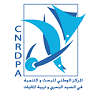 ملخص الاتفاقية :- : Objet de conventionLa présente convention a pour objet de définir le cadre de la coopération entre le centrenational de recherche et de développement de la pêche et l'aquaculture (CNRDPA) etI 'Université Echahid Hamma Lakhdar, El Oued en vue de favoriser le développement deséchanges scientifiques et techniques entre les deux partis dans les domaines des ressourceshalieutiques et l' aquaculture.- : Champs d'applicationLes deux parties conviennent d'organiser et de développer leur collaboration dans lesdomaines suivants : Des sciences de l'aquaculture' Des sciences de l'environnement. Des bioénergies et environnement' Des sciences analytiques. De la formation par la recherche et pour la recherche. De la vulgarisation. Echange d'informations et de documentations relatives à la gestion durable desressources halieutiques et de l'aquaculture'. Mise en place des programmes communs de formation et de recherche, ainsi que1'octroi des stages.الهيــــــئةالبريد الالكترونيالبـــــــــــلدتاريخ الاتفاقيةمدة الاتفاقيةالمركز الوطني للبحث و التنمية في الصيد البحري و تربية المائياتCNRDPAhttp://www.cnrdpa.dz/تيبازة - الجزائر26-04-201705 سنوات